 	   URBÁRSKE  POZEMKOVÉ  SPOLOČENSTVO    KYSUCKÝ  LIESKOVEC 29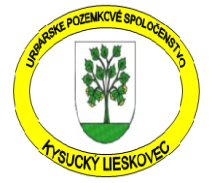 		             IČO: 42220866, DIČ: 2023505528, : 0904891773					             mailto:ups@urbarkysuckylieskovec.sk www.urbarkysuckylieskovec.skZápisnica z Valného zhromaždenia Urbárskeho pozemkového spoločenstva v Kysuckom  Lieskovci  č. 29konaného dňa 27. 03. 2022 v KD Kysucký LieskovecProgram:Prezentácia podielnikov od 13,00 do 14,00 hod.Privítanie a úvodVoľba návrhovej a mandátovej komisie, zapisovateľa a overovateľov zápisniceSpráva mandátovej komisieSpráva o hospodárení, správa revíznej komisieRočná účtovná závierka za rok 2021, schválenie a návrh na rozdelenie ziskuDodatok č.  6 k Zmluve o založení UPS - úprava na základe zákona 110/2018 Z.z. povinnosť zvolávať zhromaždenie na základe §14. ods6 a § 15. ods  4 počas výnimočného stavu Vysporiadanie pasienkového urbáruRôzne- komasacia, cyklotrasa, PSOL na roky 2020-2029, diskusiaNávrh na uznesenieZáverPrezentácia podielnikov prebiehala od 13. 00 hod do 14,00 hod.Predsedkyňa UPS Mgr. Ľudmila Pijaková privítala všetkých zúčastnených a poďakovala za ich 	účasť a  vyjadrila vďaku za splnomocnenia, ktoré dali členovia členom výboru, aby sme mohli 	hlasovať a odsúhlasiť všetko čo je v programe a predniesla program schôdze a  vyzvala             zúčastnených , aby predniesli pripomienky k programu , pripomienky neboli žiadne a tak  dala              hlasovať za program valného zhromaždenia	Hlasovanie za program: ZA: všetciProti: 0Zdržal sa  hlasovania: 0Program rokovania schválený3.	Voľba mandátovej komisie: predseda: Ján Sidor,        Členovia:  Skokan Jozef, Janišová Mária, Pius Paršo, Stanislav Ondreáš,                                                hlasovanie: ZA: všetci		                           zdržal sa  hlasovania:  0                                                proti: 0                                                mandátová komisia schválená      Voľba návrhovej komisie -  Návrh na zloženie  komisie:       Predseda:  Ševčík Peter Mgr.      Členovia  : p.Azizzi, p. Bzdylová                                                hlasovanie: ZA: všetci		                           Proti: 0		                           Zdržal: 0		                           Návrhová komisia schválená       Návrh na zapisovateľa: navrhuje sa : Katarína Srnková                                                 hlasovanie: ZA - všetci	                                          Proti: 0		                            Zdržal: 0                                               Zapisovateľka schválená     Overovatelia zápisnice: návrh:  p. Rajtek Ján, Hmíra Miroslav                                               Hlasovanie: ZA: všetci  		                          Proti:   0		                         Zdržal: 0
		                         Overovatelia zápisnice schváleníSprávu mandátovej komisie predniesol predseda komisie p. Sidor Ján a oboznámil účasť na valnom zhromaždení, kde z 2646,56 z celkového počtu  podielov platných ku dňu  konania zhromaždenia  je  prítomných 1493,9 dielov, čo je 56, 4 % a valné zhromaždenie je uznášaniaschopné.                                                                5.   Správu o hospodárení UPS za rok 2021 prečítala pokladníčkaIng.Ing.  Mária Janišová.    príloha č.1       Správu revíznej komisie predniesla predsedkyňa Mgr. Dáša Hunčíková.                            príloha č.2   6.  Ročná účtovná závierka za rok 2021 – stručný výklad RUZ predniesla predsedkyňa UPS. Návrh na      vyplatenie zisku po zdanení na diel po 4, 00€ a ostatnú časť 5103 € použiť na činnosť urbáru a      odkúpenie časti pasienkového urbáru pre spoločenstvo od podielnikov, ktorí vlastnia len      pasienkový urbár	Za hlasovalo:              98,5  % prítomných dielov Proti hlasovalo:            0,00 % prítomných dielov Zdržalo sa:  1                 1,5  % prítomných dielov                                                             príloha č. 38.  Vysporiadanie pasienkového urbáru a použitie časti zisku na odkúpenie							Za hlasovalo:         100,0% prítomných dielov							              Proti hlasovalo:         0,00  % prítomných dielov							              Zdržalo sa:                  0,0  % prítomných dielov9. Dodatok č. 6 k Zmluve o založení  Urbárskeho pozemkového spoločenstva Kysucký Lieskovec.    K vytvoreniu dodatku č. 6                                                                                       Za hlasovalo:                  94,9  % prítomných dielov				                                             Proti hlasovalo:             0,00  % prítomných dielov						                 Zdržalo sa :  5/76,25      5,1  % prítomných dielov10.  Rôzne a diskusia       Predseda UPS predniesla informáciu, že boli oslovený  ŽSK Žilina o vydanie predbežného súhlasu na prenájom pozemkov na výstavbu cyklotrasy, ktorá je plánovaná na časti parcely EKN 4936 TTP  a vodná plocha CKN 1376/13, C KN 1376/ 23, CKN 1376/24. Na výborovej schôdzi jednohlasne odhlasovali predbežný prenájom. Ide o spoločné dobro pre všetkých občanov.- Ďalej informovala, že Obecnému úradu schválil výbor nájom na 15  rokov na novovytvorenú parcelu o výmere 375 m3 CKN 2990/41, ktorá vznikla z parcely EKN 2496 TTP na výstavbu prístrešku pre turistov, ktorý sa nachádza na konci krížovej cesty pri kaplnke.-PSOL na roky 2020-2029, ktorý vstúpil do platnosti v roku 2020 . Zásoba drevnej hmoty je   16 186 m3 a ráta sa od hrúbky 10 cm.  Povolená ťažba v PSOL je na 10 rokov 5720 m3 za dva roky platnosti sa vyťažilo kalamitného dreva 7290 m3, to znamená, že zostatok drevnej hmoty máme okolo 9000 m3.  V PSOL je plánová prerezávka na ploche 40 ha a násobná plocha 48 ha, tz, že v určitých miestach sa bude robiť viackrát a postupne. Upozorňujem, že sa vykonáva  len kalamitná ťažba.  Zalesnené máme všetko, okrem toho čo sa v minulom roku vyťažilo. Na jarné zalesňovanie je naplánované na rozlohe 1,71 ha a prerezávka na ploche 5,12 ha. Zalesniť je potrebné Marusovo,   Konský cintorín a Skačkov.- KOMASACIA – predsedkyňa oboznámila členov, že prebieha komasacia, je vykonaná bonita pozemkov a ocenená vo finančnom vyjadrení, sedenie bolo aj ohľadom navrhovaných ciest nielen v IBV ale aj ciest v lesoch, tak aby spájali jednotlivé časti chotára, tak aby boli poprepájané a dali sa použiť pre techniku či požiarnu alebo pre techniku, ktorá sa bude niekedy v budúcnosti sa používať v lese. Použilo sa 13 poľných a 3 lesné cesty a vytvorilo sa 73 nových ciest. Ďalej boli navrhované ekologické a krajinotvorné zariadenia ,biocentrum,  jedno pri jazierku pri dvojkríži o výmere 286  m2, ďalšie biocentrum jamy o výmere 5 ha, s ktorým sme nesúhlasili v takej výmere, je potrebné to prepracovať. Dali sa písomné pripomienky, ktoré majú byť zapracované do 8.4.2022. p. Mrenka – nepáči sa mi, akí ľudia sú v komisii komasaciep. Pijáková- všetci budete oslovení jednotlivo, budú akceptovať Vaše požiadavkyp. Belan – žiada, nech je všetko v celku a môže hospodáriť sám.Diskusia:p. Hmíra – ako to funguje, za všetkých rozhodne 5 ľudí za nás všetkých, nech o pozemkoch rozhodujú všetci vlastníci. Ja mám podpísať teraz nájomnú zmluvu s vami, chcem vedieť, ako je to, moje pozemky pôjdu do komasácie.p. Šutý Pavol – výbor bol zvolený normálne, sú tam slušní ľudia. V diskusii vystúpila p. Ďurčanová Milada, ktorá sa pýtala či máme mzdu výboru iba 5000 € a kde sú odvody, prečo nevytvárame rezervu na činnosť a že počula, že prenajímame súkromníkom pozemky za ročné nájomné 1 €.Odpovedala predsedkyňa, ktorá jej dala vypočítať  hrubé mzdy keď predseda má HM 189 a pokladník s hospodárom po 130 € a dozorná rada má ročnú odmenu 100 €, čo je dokopy 5000 €, rezervu nevytvárame, lebo valné zhromaždenie v minulosti neschválilo tvorba rezervy a to z dôvodu, že máme príjem z nájmu pozemkov pre firmy a nájomné za 1 € ročne sa prenajímajú dva pozemky pre obecný úrad Kysucký Lieskovec a to cesta ku kaplnke a pozemok pod prístrešok pri kaplnke.p. Mrenka  Štefan Ing. nesúhlasí s korešpondenčným hlasovaním , kto kontroluje a ako sa to započítava, mandátová komisia by mala za všetko zodpovedať. Nepáči sa mi, ako sa hlasuje. Ja som za čiastkové hlasovanie. Chce iba čiastkové a prezenčné hlasovanie.p. Belan – keďže hory sú vyrúbané, chcem 1 výbor, dve pokladne, nech sa  spoločne pestujú lesy. Chcem, nech sa o lesy staráme spoločne. Treba dať o tom hlasovať. K tomuto odpovedala predsedkyňa toľko, že už ona sama navrhovala asi pred 6 až 7 rokmi, že by sa malo vytvoriť jedno spoločenstvo a jeden výbor, ale nebola pochopená.p. Ondreáš – vysvetľuje, ako to funguje, ako sa to dá aj bez korešpondenčného hlasovania.p. Skokan – počul, že sa nevysádzajú  stromky. Mám evidenciu, ktorú predkladám, kto má záujem nech sa príde pozrieť.p. Mrenka – urobte prieskum trhu na predaj dreva. Nech je to aj písomne. Dávam návrh, aby plné moci udávala mandátová komisia percentuálne zvlášť a tí čo sa osobne zúčastnia oznamovala osobitne a potom celé spolu.Návrh na uznesenie predniesol predseda návrhovej komisie Mgr. Štefán Ševčík uznesenie bolo jednohlasné prijaté. 12.     Na záver predsedníčka UPS v mene svojom, ale aj v mene celého výboru, poďakovala zúčastneným za účasť na valnom zhromaždení a zaželala príjemný zvyšok nedele.V  Kysuckom Lieskovci 27.03.2022         Zapísala :Katarína Srnková                                  ................................         Overovatelia zápisnice: Ján Rajtek                      .................................                                                Miroslav Hmíra             .................................          Predseda UPS :  Mgr. Ľudmila Pijaková             .................................